اللجنة الدائمة المعنية بحق المؤلف والحقوق المجاورةالدورة الثانية والثلاثونجنيف، من 9 إلى 13 مايو 2016مشروع جدول الأعمالمن إعداد الأمانةافتتاح الدورةاعتماد جدول أعمال الدورة الثانية والثلاثيناعتماد منظمات غير حكومية جديدةاعتماد تقرير الدورة الحادية والثلاثين للجنة الدائمة المعنية بحق المؤلف والحقوق المجاورةحماية هيئات البثالتقييدات والاستثناءات لفائدة المكتبات ودور المحفوظاتالتقييدات والاستثناءات لفائدة مؤسسات التعليم والبحث والأشخاص ذوي إعاقات أخرىمسائل أخرىاقتراح لتحليل حق المؤلف المتعلق بالبيئة الرقميةاقتراح من السنغال والكونغو بإدراج حق التتبع في جدول أعمال العمل المقبل للجنة الدائمة المعنية بحق المؤلف والحقوق المجاورة التابعة للمنظمة العالمية للملكية الفكريةاختتام الدورة[نهاية الوثيقة]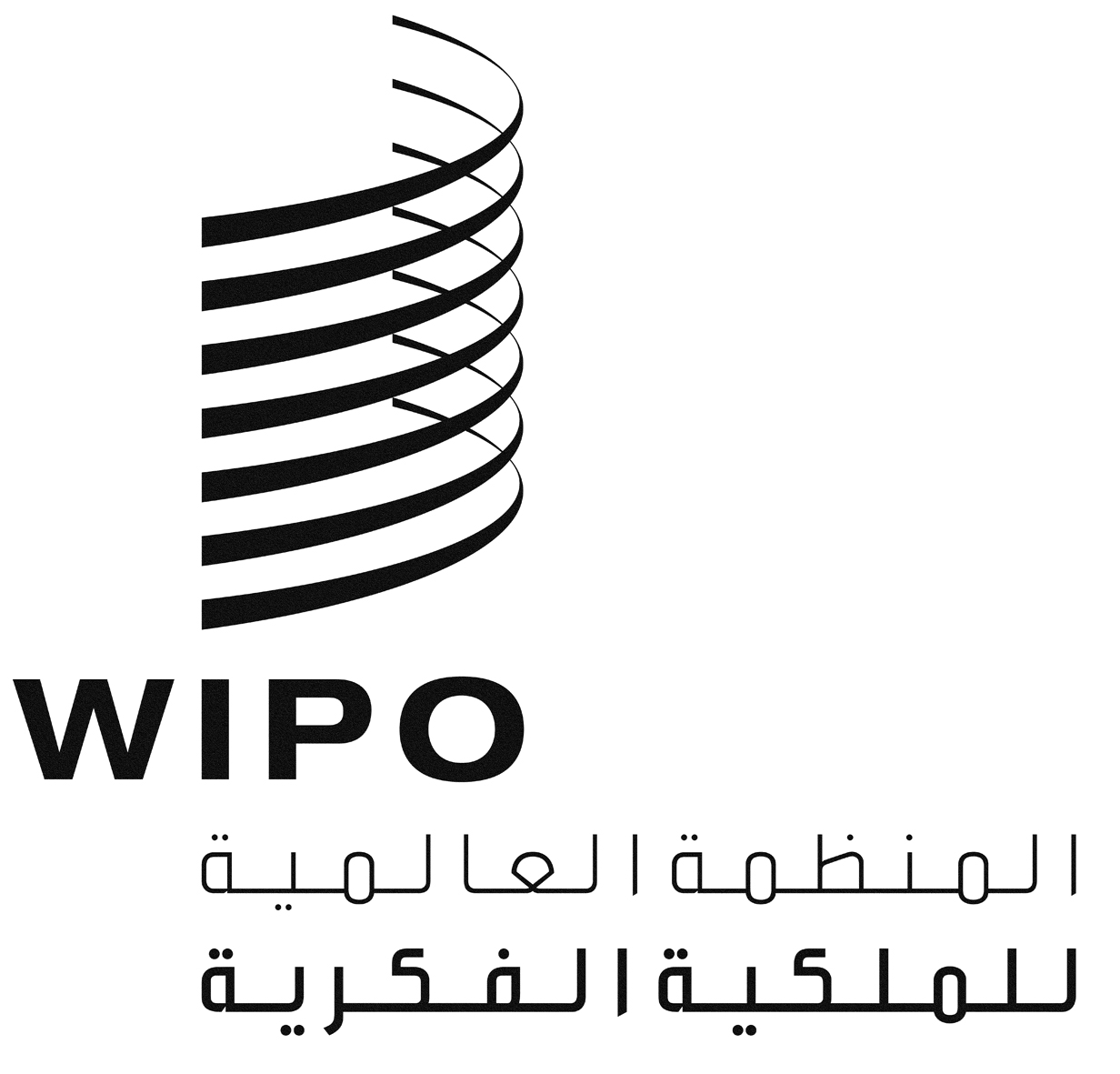 ASCCR/32/1 PROV.SCCR/32/1 PROV.SCCR/32/1 PROV.الأصل: بالإنكليزيةالأصل: بالإنكليزيةالأصل: بالإنكليزيةالتاريخ: 5 فبراير 2016التاريخ: 5 فبراير 2016التاريخ: 5 فبراير 2016